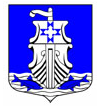 Администрациямуниципального образования«Усть-Лужское сельское поселение»Кингисеппского муниципального районаЛенинградской областиПОСТАНОВЛЕНИЕОб обеспечении надлежащего состояниянаружного противопожарного водоснабженияв границах МО «Усть-Лужское сельскоепоселение» Кингисеппского муниципального района Ленинградской областиРуководствуясь Федеральным законом от  21.12.1994 № 69-ФЗ «О пожарной безопасности», Федеральным законом от 06.10.2003 № 131-ФЗ «Об общих принципах организации местного самоуправления в Российской Федерации», постановлением Правительства Российской Федерации от 16.09.2020 г. № 1479 «Об утверждении Правил противопожарного режима в Российской Федерации», Федеральным законам от  22.07.2008 № 123-ФЗ «Технический регламент о требованиях пожарной безопасности», Федеральным законам от  07.12.2011№ 416-ФЗ «О водоснабжении и водоотведении», вцелях обеспечения пожарной безопасности в границах муниципального образования «Усть-Лужское сельское поселение» Кингисеппского района Ленинградской области,активизации работы по приведению наружного противопожарного водоснабжения в соответствии с нормами и правилами, а также в целях создания условия для забора в любое время года воды из источников наружного противопожарного водоснабжения, администрацияПОСТАНОВЛЯЕТ:Утвердить прилагаемый Порядок содержания и эксплуатации источников наружного противопожарного водоснабжения в границах муниципального образования «Усть-Лужскоесельское поселение» Кингисеппского муниципальногорайона Ленинградской области, согласно приложению № 1 к настоящему постановлению.К источникам наружного противопожарного водоснабжения отнести централизованные и (или) нецентрализованные системы водоснабжения с пожарными гидрантами, установленными на водопроводной сети (наружный противопожарный водопровод), водные объекты, используемые в целях пожаротушения в соответствии с законодательством Российской Федерации, а также пожарные резервуары.Рекомендовать ГУП «Ленобоводоканал», ООО «Усть-Лужский Водоканал», организациям водопроводно-канализационного хозяйства, руководителям организаций, имеющих в собственности, хозяйственном ведении или оперативном управлении источники наружного противопожарного водоснабжения:3.1. Организовывать два раза в год (весной – с 01 апреля по 01 июня и осенью – с 01 сентября по 01 ноября) совместно с представителями подразделений Государственной противопожарной службы проведение комиссионного обследования (проверку) состояния источников наружного противопожарного водоснабжения на территории поселения и в сроки до 20 июня и 20 ноября результаты представлять в администрацию муниципального образования для обобщения и доклада главе администрации МО.3.2. Принимать своевременные меры по ремонту неисправных источников наружного противопожарного водоснабжения, обеспечить обозначение направления движения к источникам наружного противопожарного водоснабжения указателями со светоотражающей поверхностью либо световыми указателями, подключенными к сети электроснабжения и включенными в ночное время или постоянно, с четко нанесенными цифрами расстояния до их месторасположения в соответствии с ГОСТ Р 12.4.026-2015 «Система стандартов безопасности труда. Цвета сигнальные, знаки безопасности и разметка сигнальная. Назначение и правила применения. Общие технические требования и характеристики. Методы испытания».3.3. Предоставлять два раза в год (до 01 апреля и до 01 сентября)  в подразделение Государственной противопожарной службы, перечни имеющихся водопроводных сетей, с находящимися на них пожарными гидрантами, подлежащих проверки на водоотдачу.4.	Рекомендовать подразделениям Государственной противопожарной службы:4.1. Согласовать планы (инструкции) о порядке учета, проверки и использования источников наружного противопожарного водоснабжения с ГУП «Леноблводоканал», ООО «Усть-Лужский Водоканал»,  администрацией МО «Усть-Лужское сельское поселение» и иными организациями, имеющими в собственности, хозяйственном ведении или оперативном управлении источники наружного противопожарного водоснабжения.4.2. Не реже 2 раз в год (2 и 4 квартал) вопрос о состоянии противопожарного водоснабжения выносить на заседание комиссии по предупреждению и ликвидации чрезвычайных ситуаций и обеспечению пожарной безопасности.4.3. Организовать ведение учета водопроводных сетей, подлежащих испытанию на водоотдачу на территории, охраняемой местным пожарно-спасательным гарнизоном.5. Администрации МО «Усть-Лужское сельское поселение»:5.1. Обеспечить на имеющихся на территории поселения источников наружного противопожарного водоснабжения условия для забора воды пожарной техникой для тушения пожаров, согласно приложению № 2 к настоящему постановлению, для чего в сметах расходов планировать финансирование мероприятий на эти цели.5.2. Обеспечить наличие свободных подъездов к источникам наружного противопожарного водоснабжения пожарной и приспособленной для целей пожаротушения техники, а для естественных или искусственных водоисточников (река, озеро, бассейн, градирня и др.) устройство подъездов с площадками (пирсами) с твердым покрытием размером не менее 12х12 метров для установки пожарных автомобилей и забора в любое время года.5.3. Запретить использование для хозяйственных и производственных целей запаса воды, предназначенного для нужд пожаротушения.5.4. С наступлением отрицательных температур воздуха выполнить мероприятия по защите источников водоснабжения от замерзания воды.5.5. Поставить на кадастровый учет земельные участки, на которых расположены источники наружного противопожарного водоснабжения, с присвоением им соответствующего вида использования:ПВ (искусственный водоем) – деревня Липово;ПВ (искусственный водоем) – деревня Лужицы;ПВ (искусственный водоем) – деревня Кирьямо;ПВ (искусственный водоем) – деревня Гакково.5.6. Оказывать необходимую методическую помощь руководителям организаций, имеющих в собственности, хозяйственном ведении или оперативном управлении источники наружного противопожарного водоснабжения.6.	Опубликовать данное постановление в средствах массовой информации и разместить на официальном сайте администрации МО «Усть-Лужское сельское поселение» в информационно-телекоммуникационной сети «Интернет».Постановление вступает в силу с момента его официального опубликования.Считать утратившим силу постановление администрации №34 от 16.02.2023 г.9 .	 Контроль исполнения настоящего постановления оставляю за собой.Глава администрации							П.И. КазарянПриложение № 1к постановлению  администрации МО «Усть-Лужское сельское поселение»от 10.07.2024 г. г. № 231Порядоксодержания и эксплуатации источников наружного противопожарного водоснабжения в границах муниципального образования «Усть-Лужское сельское поселение»1. Общие положения1.1. Порядок содержания и эксплуатации источников наружного противопожарного водоснабжения в границах муниципального образования «Усть-Лужское сельское поселение» Кингисеппского муниципального района Ленинградской области (далее – Порядок) разработан в соответствии с Федеральным законом от 22.07.2008 № 123-ФЗ «Технический регламент о требованиях пожарной безопасности», Федеральным законом от 21.12.1994 № 69-ФЗ «О пожарной безопасности», Федеральным законом от 07.12.2011 № 416-ФЗ «О водоснабжении и водоотведении», постановлением Правительства Российской Федерации от 16.10.2020 № 1479 «Об утверждении Правил противопожарного режима в Российской Федерации», приказом МЧС России от 30.03.2020 № 225 «Об утверждении свода правил СП 8.13130 «Системы противопожарной защиты. Наружное противопожарное водоснабжение. Требования пожарной безопасности», приказом Минстроя России от 27.12.2021 № 1016/пр «Об утверждении СП 31.13330.2021 «СНиП 2.04.02-84* Водоснабжение. Наружные сети и сооружения», ГОСТ Р 53961-2010 «Техника пожарная. Гидранты пожарные подземные. Общие технические требования. Методы испытаний» (утвержден и введен в действие приказом Росстандарта от 25.11. 2010 № 522-ст), ГОСТ Р12.4.026-2015 «Система стандартов безопасности труда. Цвета сигнальные, знаки безопасности и разметка сигнальная. Назначение и правила применения. Общие технические требования и характеристики. Методы испытания» (утвержден приказом федерального агентства по техническому регулированию и метрологии от 10.06.2016 № 614-ст). 1.2. В Порядке применяются следующие понятия и сокращения:1.2.1 источники наружного противопожарного водоснабжения: наружные водопроводные сети, водные объекты, используемые для целей пожаротушения, и противопожарные резервуары;1.2.2 пожарный гидрант: устройство для отбора воды из водопроводной сети для тушения пожара;1.2.3 пожарный водоем: водный объект, имеющий необходимый запас воды для тушения пожаров и оборудованный для ее забора пожарными автомобилями (мотопомпами);1.2.4 пожарный резервуар: инженерное сооружение емкостного типа с необходимым запасом воды для тушения пожаров и обустроенное для ее забора пожарными автомобилями (мотопомпами);1.2.5 противопожарный водопровод: водопровод, обеспечивающий противопожарные нужды;1.2.6 система противопожарного водоснабжения: система водоснабжения, обеспечивающая противопожарные нужды.1.3 Настоящий Порядок предназначен для использования при определении взаимоотношений между органом местного самоуправления – администрацией МО «Усть-Лужское сельское поселение»Кингисеппского муниципального района Ленинградской области, иными предприятиями, учреждениями и организациями, независимо от ведомственной принадлежности и организационно-правовой формы собственности, имеющими в собственности, хозяйственном ведении или оперативном управлении источники наружного противопожарного водоснабжения, и подразделениями Государственной противопожарной службы и применяется в целях упорядочения содержания и эксплуатации источников наружного противопожарного водоснабжения на территории муниципального образования «Усть-Лужское сельское поселение».2. Содержание и эксплуатация источников наружного противопожарного водоснабжения2.1. Содержание и эксплуатация источников наружного противопожарного водоснабжения – комплекс организационно-правовых, финансовых и инженерно-технических мер, предусматривающих:2.1.1 эксплуатацию источников наружного противопожарного водоснабжения в соответствии с нормативными документами;2.1.2 финансирование мероприятий по содержанию и ремонтно-профилактическим работам;2.1.3 возможность беспрепятственного доступа (подъезда) к источникам наружного противопожарного водоснабжения сил и средств всех видов пожарной охраны, осуществляющих тушение пожаров;2.1.4 проверку работоспособности и поддержание в исправном состоянии, позволяющем использовать источники наружного противопожарного водоснабжения для целей пожаротушения в любое время года;2.1.5 установку соответствующих указателей источников наружного противопожарного водоснабжения согласно требованиям нормативных документов по пожарной безопасности;2.1.6 наружное освещение указателей в темное время суток для быстрого нахождения источников наружного противопожарного водоснабжения (если указатели выполнены не в светоотражающем исполнении);2.1.7 очистку мест размещения источников наружного противопожарного водоснабжения от мусора, снега и наледи;2.1.8 проведение мероприятий по подготовке источников наружного противопожарного водоснабжения к эксплуатации в условиях отрицательных температур;2.1.9 немедленное уведомление администрации МО «Усть-Лужское сельское поселение» подразделений пожарной охраны по телефону 112, 101 о невозможности использования источники наружного противопожарного водоснабжения из-за отсутствия или недостаточного давления воды в водопроводной сети и других случаях (в том числе и из-за неисправности) невозможности забора воды из источников наружного противопожарного водоснабжения.2.2. Администрация МО «Усть-Лужское сельское поселение», организации, имеющие в собственности, хозяйственном ведении или оперативном управлении источники наружного противопожарного водоснабжения, осуществляют комплекс организационно-правовых, финансовых и инженерно-технических мер по их содержанию и эксплуатации.2.3. Размещение источников наружного противопожарного водоснабжения на территории Усть-Лужского сельского поселения, их количество, ёмкость, водоотдача и другие технические характеристики определяются в соответствии с требованиями: СП 8.13130.2020 «Системы противопожарной защиты. Наружное противопожарное водоснабжение. Требования пожарной безопасности», Правилами противопожарного режима в Российской Федерации,  утвержденными постановление Правительства Российской Федерации от 16.09.2020 г. № 1479, СП 31.13330.2021 «СНиП 2.04.02-84* Водоснабжение. Наружные сети и сооружения».2.4. Указатели источников наружного противопожарного водоснабжения выполняются в соответствии с требованиями ГОСТ Р12.4.026-2015 «Система стандартов безопасности труда. Цвета сигнальные, знаки безопасности и разметка сигнальная. Назначение и правила применения. Общие технические требования и характеристики. Методы испытания» (утвержден приказом федерального агентства по техническому регулированию и метрологии от 10.06.2016 № 614-ст). Установка указателей источников наружного противопожарного водоснабжения возлагается на организации водопроводного хозяйства.2.5. Пожарные гидранты разрешается использовать только для целей пожаротушения.3. Учет, проверка и испытание источников противопожарного водоснабжения3.1. Организации, имеющие в собственности, хозяйственном ведении или оперативном управлении источники наружного противопожарного водоснабжения, должны вести их учет.3.2. В целях учета всех источников наружного противопожарного водоснабжения, которые могут быть использованы для целей пожаротушения, администрация МО «Усть-Лужское сельское поселение» организует, а организации, имеющие в собственности, хозяйственном ведении или оперативном управлении источники наружного противопожарного водоснабжения, не реже одного раза в пять лет проводят инвентаризацию источников ППВ.3.3. В целях постоянного контроля за наличием и состоянием источников наружного противопожарного водоснабжения администрация МО  «Усть-Лужское сельское поселение», организации, которые их содержат и эксплуатируют, должны осуществлять их обследование (проверку) и испытание.Наличие и состояние источников наружного противопожарного водоснабжения проверяется не менее двух раз в год комиссионнос представителями администрации МО «Усть-Лужское сельское поселение», организации, имеющей в собственности, хозяйственном ведении или оперативном управлении источники наружного противопожарного водоснабжения совместно с представителями подразделений Государственной противопожарной службы.Обследования (проверки) проводятся в весенний и осенний периоды при устойчивых плюсовых температурах воздуха в дневное время.3.4. Организации, имеющие в собственности, хозяйственном ведении или оперативном управлении источники наружного противопожарного водоснабжения, заводят на них учетные карточки, в которых указывают их номер, адрес, дату установки, технические характеристики и все виды произведенных работ по их обслуживанию.3.5. Подразделение Государственной противопожарной службы, в установленном порядке сообщает в администрацию МО «Усть-Лужское сельское поселение», в организации, имеющих в собственности, хозяйственном ведении или оперативном управлении источники наружного противопожарного водоснабжения, обо всех обнаруженных неисправностях и недостатках в организации содержания и эксплуатации источников наружного противопожарного водоснабжения, выявленных при их обследовании (проверке), проведении пожарно-тактических учений и занятий, оперативно-тактическом изучении района выезда.3.6. При обследовании (проверке) источников наружного противопожарного водоснабжения устанавливаются следующие неисправности (недостатки):3.6.1 руководитель организации не известил подразделение пожарной охраны об отключении участков водопроводной сети и (или) пожарных гидрантов, находящихся на территории организации;3.6.2 руководитель организации не известил подразделение пожарной охраны об уменьшении давления в водопроводной сети ниже требуемого;	3.6.3 руководитель организации не обеспечил исправность водопроводов противопожарного водоснабжения, находящихся на территории организации;	3.6.4 не обозначено направление движения к источникам наружного противопожарного водоснабжения указателями со светоотражающей поверхностью либо световыми указателями, подключенными к сети электроснабжения и включенными в ночное время или постоянно, с четко нанесенными цифрами расстояния до их месторасположения;	3.6.5 правообладателем земельного участка не обеспечено надлежащее техническое содержание подъездов к пожарным гидрантам, резервуарам, естественным и искусственным водоемам, являющимся источниками наружного противопожарного водоснабжения;	3.6.6 органом местного самоуправления не созданы условия для забора воды из водоисточников;	3.6.7 к водоисточнику (река, озеро, бассейн, градирня и др.) не устроен подъезд с площадками (пирсами) с твердым покрытием размером не менее 12х12 метров для установки пожарных автомобилей и забора воды в любое время года;	3.6.8	к пожарным гидрантам организациями водопроводно-канализационного хозяйства не обеспечен беспрепятственный доступ в любое время года;3.6.9 конструкция гидранта в сборе не сохраняет герметичность соединений и уплотнений при рабочем давлении;3.6.10 конструкция гидранта не обеспечивает его открытие и закрытие во всем рабочем диапазоне давления;3.6.11 конструкция и крепление ниппеля гидранта не исключают возможность проворачивания ниппеля при навертывании КП;3.6.12 резьбовая часть ниппеля гидранта не оборудована откидной крышкой;3.6.13 квадрат штанги для соединения гидранта с ключом КП (штока для открытия и закрытия задвижки гидранта специальным ключом) более/менее 22х22 мм.3.7. Под испытанием источников ППВ подразумевается проверка их работоспособности путем технического осмотра и пуска воды с последующим сравнением фактического расхода с требуемым по нормам на цели пожаротушения. Испытания должны проводиться в часы максимального водопотребления на хозяйственно-питьевые и производственные нужды.3.8. Испытание источников ППВ проводится в соответствии с установленными методиками.4. Ремонт и реконструкция источников противопожарного водоснабжения4.1. Ремонт пожарных гидрантов должен быть произведен незамедлительно, но не более одного месяца с момента обнаружения неисправности.4.2. Технические характеристики источников наружного противопожарного водоснабжения после ремонта и реконструкции должны соответствовать требованиям нормативных документов по пожарной безопасности.4.3. Временное снятие пожарных гидрантов с водопроводной сети поселения и объектов допускается в исключительном случае при неисправности, устранение которой не может быть осуществлено без демонтажа пожарного гидранта или его элементов, на срок не более суток.Производство данного вида работ допускается по предварительному уведомлению подразделения Государственной противопожарной службы. Ремонт сетей водопровода, где отключено более пяти пожарных гидрантов, должен быть произведен, как правило, в течение суток с момента обнаружения неисправности. При более длительных сроках ремонта организации, имеющие в собственности, хозяйственном ведении или оперативном управлении источники наружного противопожарного водоснабжения, принимают меры по обеспечению водоснабжением для целей пожаротушения, о чем должно быть проинформировано подразделение Государственной противопожарной службы. Организации, имеющие в собственности, хозяйственном ведении или оперативном управлении источники ППВ, должны уведомлять подразделения Государственной противопожарной службы об обнаруженной неисправности, о случаях ремонта или замены источников ППВ и об окончании ремонта или замены источников наружного противопожарного водоснабжения.4.4. По окончании работ по ремонту источников наружного противопожарного водоснабжения подразделение  Государственной противопожарной службы привлекается на проверку их состояния.4.5. Работы, связанные с монтажом, ремонтом и обслуживанием  источников наружного противопожарного водоснабжения, должны выполняться в порядке, установленном федеральным законодательством (в том числе организацией, имеющей лицензию на данный вид деятельности).5. Организация взаимодействия5.2. Для своевременного решения вопросов по использованию источников наружного противопожарного водоснабжения для целей пожаротушения силами подразделений пожарной охраны и обеспечения максимальной водоотдачи сетей, администрация МО «Усть-Лужское сельское поселение» иорганизации водопроводного хозяйства разрабатывают план или инструкцию взаимодействия, учитывающие конкретные местные условия.5.3. Подразделения Государственной противопожарной службы осуществляют проезд на территорию предприятий и организаций (за исключением режимных) для заправки водой в целях тушения пожаров в порядке, установленном федеральным законодательством и законодательством Ленинградской области, для контроля состояния источников наружного противопожарного водоснабжения.Приложение № 2к постановлению  администрации МО «Усть-Лужское сельское поселения от 10.07.2024 г. № 231ПЕРЕЧЕНЬводных объектов, противопожарных резервуаров, пожарных гидрантов на территории МО «Усть-Лужское сельское поселение», предназначенных для целей наружного пожаротушенияот 10.07.2024 г.№231№ п/пАдрес источника НППВКадастр.номер земельного участка на котором расположен источник НППВВид источника НППВ(ПГ, ПВ, ЕВ)Сведения о собственнике (балансодержателе) источника НППВ123451.д. Лужицы (р. Лужица)ПВАдминистрация МО2.д. Лужицы (искусств. Пески)ПВАдминистрация МО3.кв-л Краколье п. Усть-Луга (ручей у д.77)ПВАдминистрация МО4.д. Межники (р. Луга, у д.51)ПВАдминистрация МО5.д. Межники (р. Луга, у д.63)ПВАдминистрация МО6.п. Преображенка (р. Луга, кафе Кантри)ПВАдминистрация МО7.д. Кирьямо (искусств.у д. 21)ПВАдминистрация МО8.д. Гакково (берег Финского залива)ПВАдминистрация МО9.д. Гакково д. 23а (искусств.)ПВ   Администрация МО 10.д. Конново (протока с Финского залива)ПВАдминистрация МО11.д. Тисколово (протока с Финского залива)ПВАдминистрация МО12.д. Курголово (протока с оз. Липовское)ПВАдминистрация МО13.Д. Липово (искусств.в р-не ТП-508)ПВАдминистрация МО14.д.Выбье (р. Выбьенка)ПВАдминистрация МО15.кв-л Остров п. Усть-Луга (р. Луга у д. 67)ПВАдминистрация МО16.кв-л Ленрыба п. Усть-Луга(причал Рыбокомбината)П №1ЗАО «Усть-Лужский рыбокомбинат»17.кв-л Ленрыба п. Усть-Луга(причал Рыбокомбината)П №2ЗАО «Усть-Лужский рыбокомбинат»18.кв-л Ленрыба п. Усть-Луга(АБК Рыбокомбината)ПГ №1ЗАО «Усть-Лужский рыбокомбинат»19.кв-л Ленрыба п. Усть-Луга (здание ФОК)ПГ №7ЗАО «Усть-Лужский рыбокомбинат»20.кв-л Ленрыба п. Усть-Луга, МКД №5ПГ №5ГУП «Леноблводоканал»21.кв-л Ленрыба п. Усть-Луга, здание №13ПГ №13ГУП «Леноблводоканал22.кв-л Ленрыба п. Усть-Луга, д. №17ПГ №75ГУП «Леноблводоканал23.кв-л Ленрыба п. Усть-Луга, д. №29ПГ №29ГУП «Леноблводоканал24.кв-л Ленрыба п. Усть-Луга, д. №56ПГ №56ГУП «Леноблводоканал25.кв-л Ленрыба п. Усть-Луга, здание №35аПГ №35ГУП «Леноблводоканал26.кв-л Ленрыба п. Усть-Луга, д. №15аПГ №15ГУП «Леноблводоканал27.кв-л Ленрыба п. Усть-Луга, д. №14аПГ №14ГУП «Леноблводоканал28.кв-л Ленрыба п. Усть-Луга, д. №17ПГ №17аГУП «Леноблводоканал29.кв-л Ленрыба п. Усть-Луга, д. №24аПГ №24ГУП «Леноблводоканал30.кв-л Ленрыба п. Усть-Луга, д. №26ПГ №26ГУП «Леноблводоканал31.кв-л Ленрыба п. Усть-Луга, д. №30ПГ №30ГУП «Леноблводоканал32.кв-л Ленрыба п. Усть-Луга, д. №81ПГ №8133.кв-л Ленрыба п. Усть-Луга, д. №83ПГ №8334.ул. Школьная, кв-л Ленрыба п. Усть-Луга, д. №10ПГ №10аКракольская СОШ35.ул. Школьная, кв-л Ленрыба п. Усть-Луга, д. №10ПГ №10бКракольская СОШ36.кв-л Остров п. Усть-Луга, ч/з дорогу от маг.АРАМЭПГ №63ГУП «Леноблводоканал»37.кв-л Остров п. Усть-Луга, жилой городокПГ №06ООО «Усть-Лужский Водоканал»38.кв-л Судоверфь п. Усть-Луга, д. №47ПГ №47ГУП «Леноблводоканал»39.кв-л Судоверфь п. Усть-Луга, д. №34бПГ №34УФСБ России по Санкт-Петербургу и Ленинградской области40.кв-л Краколье п. Усть-Луга, бывшая школаПГ №48ГУП «Леноблводоканал»41.кв-л Остров п. Усть-Луга, д. 50а АЗСПГ №50ИП Войтенко Д.А.42.кв-л Остров п. Усть-Луга, д. 101бПГ №101ГУП «Леноблводоканал»43.кв-л Ленрыба п. Усть-Луга, д. №41ПГ №41ГУП «Леноблводоканал»44.кв-л Краколье п. Усть-Луга, д. 120ПГ №120ООО «Усть-Лужский Водоканал»45.д. Межники, д.44ПГ №44ООО «Усть-Лужский Водоканал»46.д. Межники, д.54ПГ №54ООО «Усть-Лужский Водоканал»